    Wagner Middle School, MS 167           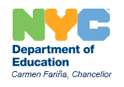 220 East 76th Street 			Jennifer Rehn Losquadro, PrincipalNew York, NY  10021  		                Courtney Delaney, Assistant Principalphone: 212-535-8610       		                Lindsay Oakes, Assistant Principalfax: 212-472-9385 			Lisa Stefanick, Assistant Principalwww.wagner167.org			 __________________________________________________________________________________________September 7, 2017Dear Families,Please find below the new grading policy for Wagner Middle School.  This policy will be reviewed with families as follows:6th grade:  During Curriculum Night on September 26th at 5:30 PM in the auditorium7th grade:  During High School Night on September 28th at 5:30 PM in the auditorium8th grade:  During High School Night on September 18th at 5:30 PM in the auditorium  Sincerely,Jennifer Rehn LosquadroPrincipalWagner Middle School Grading Policy2017 - 2018At Wagner Middle School, our grading policy aligns with our school mission of preparing our students to be critical thinkers, independent, and responsible beyond their years at Wagner.We believe that the purpose of grades is to demonstrate students’ understanding and mastery of skills in a content area at a given point in time. Students are given the opportunity to demonstrate mastery through multiple measures of performance for each course.Grades reflect a combination of classwork, homework, formative assessments, summative assessments, as well as students’ work habits in each content area.Timeline of gradesWagner Middle School issues report cards three times a year, with the final grade given on the last report card issued. Wagner also issues interim reports three times a year. At the conclusion of each year, final grades are entered onto students’ middle school transcripts and serve as the permanent grade on record for that particular course.
Scale of gradesCumulative final grades for each trimester range from 60-100. A grade of 65 and higher is passing. Work HabitsEach course’s grading policy includes a Work Habits category that is worth 5% of a student’s grade for each trimester. Students will be assessed in each course using a school-wide rubric.Late AssignmentsIn each course, late assignments will be accepted up to one week after the due date, with penalty in the Work Habits category. After one week, late assignments including major assignments and homework will not be accepted for credit. For major assignments (projects, summative assessments, formative assessments), teachers will contact families when students do not hand in the assignment on the due date.Students who have been absent from class for verified, legitimate reasons will be given the equivalent number of days to make up assignments that were given when absent. Assignments that were due on the day the student was absent are due the next day back.For any missed work, including excused absences, students have the responsibility to approach their teachers to make up the work. Other School-Wide Grading ExpectationsIn all courses, there will not be any extra credit assignments. Revisions (including corrections or retakes) will be allowed ONLY for formative assessments that a content-area department has previously decided upon. Students have one week after the return of the assessment to independently complete revisions. After revisions are submitted to the teacher, a revised grade on the formative assessment will be entered into PupilPath.  The purpose of Summative Assessments is to demonstrate final student mastery of standards making retakes and revisions inappropriate. Any academic dishonesty, such as plagiarism, having someone else complete your work, copying off of a student, will be referred to the grade-level assistant principal for disciplinary actions, which may include loss of credit for the assignment.
Opportunities to Discuss Student ProgressParent-teacher conferences will take place at least twice a year. Teachers, counselors, and administrators can also be reached via email to discuss student progress anytime outside the scheduled conferences. Additionally, families can make appointments to meet with staff on Tuesday afternoons beginning at 2:40. Please allow school staff 48 hours to respond to requests.Content-Area Department Grading Policies Updated 9/8/17ELA Grading PolicyELA Grading PolicyELA Grading PolicyCategoryPercentDescriptionHomework10%There will be a minimum of 10 homework grades per trimester. These grades could include reader’s and writer’s notebook entries, reading log spot checks, and reflections. Homework assignments may be evaluated for completion and/or accuracy.Classwork25%There will be a minimum of 10 classwork grades per trimester. These grades could include reader’s and writer’s notebook entries, discussions, and the writing process. Formative Assessments25%There will be a minimum of 5 grades per trimester. These grades could include reader’s and writer’s notebooks, conferences, reading log, book reviews, exit tickets, and projects.Summative Assessments35%There will be a minimum of 4 grades per trimester. These grades could include published writing pieces, reader’s and writer’s notebooks,the writing process, conferences, and projects.Work Habits5%Grades will be determined by a school-wide rubric.Mathematics Grading PolicyMathematics Grading PolicyMathematics Grading PolicyCategoryPercentDescriptionHomework10%There will be a minimum of 10 homework grades per trimester. Homework assignments can be evaluated for both completion and accuracy.Classwork/Active Engagement10%There will be a minimum of 8 grades per trimester from classwork.  These grades will include graded Do Nows, Exit Tickets, worksheets, Binder/Notebook Checks, Small group work with a rubric.  The Active Engagement grades will be assessed twice a trimester using a student self-assessment tool and a teacher-assessment rubric.Formative & Summative Assessments 40%There will be a minimum of 5 grades per trimester. These grades will consist of both formative (quizzes) and summative (mid-unit and post-assessments).Tasks35%There will be a minimum of 4 grades per trimester.  These grades will include Problems of the Month, Tasks, Portfolio Pieces and Projects. Work Habits5%Grades will be determined by a school-wide rubric.Social Studies Grading PolicySocial Studies Grading PolicySocial Studies Grading PolicyCategoryPercentDescriptionHomework15%There will be a minimum of 10 homework grades per trimester. Homework assignments may be evaluated for completion and/or accuracy.Formative Assessments 40%There will be a minimum of 12 grades per trimester. These grades will include performance assessments, quizzes, projects, exit slips, and class work assignments.Summative Assessments40%There will be a minimum of 3 grades per trimester. These grades will include tests, projects, unit tasks, and performance assessments.Work Habits5%Grades will be determined by a school-wide rubric.Science Grading PolicyScience Grading PolicyScience Grading PolicyCategoryPercentDescriptionHomework10%There will be a minimum of 10 homework grades per trimester. Homework assignments may be evaluated for completion and/or accuracy.Classwork15%There will be a minimum of 3 classwork grades per trimester. These grades may include binder/notebook checks, lab activities/group work, discussion, do nows and exit/entrance slipsFormative Assessments25%There will be a minimum of 3 grades per trimester. These grades may include quizzes, exit/entrance slips, and projects.Summative Assessments45%There will be a minimum of 3 grades per trimester. These grades may include assessments and projects.Work Habits5%Grades will be determined by a school-wide rubric.Foreign Language Grading PolicyForeign Language Grading PolicyForeign Language Grading PolicyCategoryPercentDescriptionHomework10%There will be a minimum of 10 homework grades per trimester. These grades will include daily homework worksheets, writing assignments, and media-related assignments.  These will be evaluated for completion and accuracy.Classwork25%This will include the “Do Now” assignments, class assignments, and ACTIVE participation in class (speaking Spanish, volunteering, partner work).Formative & Summative Assessments40%There will be a minimum of 3 grades per trimester.  The assessments can include quizzes, tests, writing assessments, speaking assessments, and notebook grades.There will be a Spanish proficiency exam at the end of 7th and 8th grade.  The proficiency exams will be administered in June.  The results of this exam for 8th grade students will be reported to high school and be included on the student’s official transcript.Projects20%There will be a minimum of 1 project per trimester.  The project will be based on material learned in a unit.Work Habits5%Grades will be determined by a school-wide rubric.Visual Arts Grading PolicyVisual Arts Grading PolicyVisual Arts Grading PolicyCategoryPercentDescriptionClasswork 40%Active engagement in the tasks. Artwork40%1 minimum grade per trimester: originality of concept and visual design of artwork (balance, color, composition, and space), applying classroom concepts to artwork, craftsmanship of artwork (planning, effort, technique, accuracy, neatness, and presentation), and class/critique participationArt Writing15%1 minimum grade per trimester: written art reflections and written project responsesWork Habits5%Grades will be determined by a school-wide rubric.Music Grading PolicyMusic Grading PolicyMusic Grading PolicyCategoryPercentDescriptionEnsemble Skills50%There will be a minimum of 8 grades per trimester.  Grades will be assigned weekly.Playing Tests and Performances35%There will be a minimum of 1 grade per trimester.Written Tests10%There will be a minimum of 1 grade per trimester.Work Habits5%Grades will be determined by a school-wide rubric.Theatre Arts Grading PolicyTheatre Arts Grading PolicyTheatre Arts Grading PolicyCategoryPercentDescriptionHomework and Journal Reflections25%There will be a minimum of 2 assignments per trimester.Classwork30%There will be a minimum of 5 grades for class participation based on the number of weeks in the trimester.Final Performances, Projects, and Assessments40%There will be a minimum of 2 grades for this category based on final performances and units in the trimester.Work Habits5%Grades will be determined by a school-wide rubric.Physical Education Grading PolicyPhysical Education Grading PolicyPhysical Education Grading PolicyCategoryPercentDescriptionWritten Assessment25%Based on end of unit exams, two each semester.Skills70%Assessment of motor skills, physical education  skills, and ability to work with others. Work Habits5%Grades will be determined by a school-wide rubric.Technology Grading PolicyTechnology Grading PolicyTechnology Grading PolicyCategoryPercentDescriptionAssessment 10%There will be a minimum of 2 grades per trimester.  These grades may include formative and summative assessments.Classwork40%There will be a minimum of 3 grades per trimester.  These grades will be determined using a rubric.Projects45%There will be a minimum of 2 grades per trimester.Work Habits5%Grades will be determined by a school-wide rubric.